Стяжка кабельная стальная (СКС) 304Стяжка кабельная металлическая нержавеющая с самофиксирующимся замком предназначена для монтажа или стягивания между собой в условиях агрессивных сред, повышенной вибрации, радиации, влажности и экстремального перепада температур.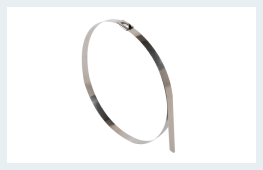 Материал — нержавеющая сталь AISI 304. Обладают повышенной коррозионной стойкостью к химическим соединениям и морской воде.Покрытие — отсутствует.Температура эксплуатации — от -60 градусов по Цельсию до +550 градусов по Цельсию.Температура монтажа — от -50 градусов по Цельсию.Для наружной и внутренней установки.Шариковый самофиксирующийся замок одностороннего хода.Усовершенствованный замковый механизм.Специальная обработка поверхности шарика обеспечивает надежную фиксацию и исключает обратное проскальзывание ленты.Минимальное усилие при затяжке.Надежный крепеж и фиксация даже в масляной среде.Параметры стяжек:7,9мм*200мм, диаметр до 50мм;7,9мм*500мм, диаметр до 128мм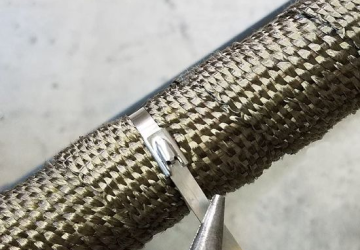 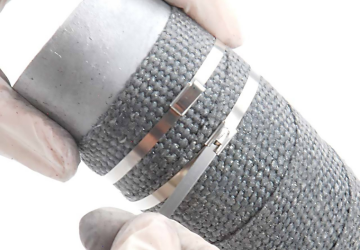 